Publicado en Madrid  el 03/05/2016 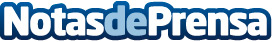 Formación online para cada sector profesionalCon Euroinnova Formación se puede adquirir la formación necesaria para dominar los programas empresariales más utilizados y conseguir la formación necesaria en otras muchas temáticas para abrir las puertas del futuro laboralDatos de contacto:Álvaro Fernández Cremades958050200Nota de prensa publicada en: https://www.notasdeprensa.es/formacion-online-para-cada-sector-profesional Categorias: E-Commerce Restauración Recursos humanos http://www.notasdeprensa.es